                                           ИТОГИ                                  недели русского языка                                           2  классыС 10 декабря по 17 декабря 2018 года во вторых классах проводилась предметная неделя русского языка.Цель:
- прививать любовь к русскому языку;
- закреплять знания и умения, полученные на уроках;
- воспитывать у учащихся бережное отношение к родному слову;
- развивать интерес к изучению русского языка;
- расширять словарный запас детей.
Задачи:
- формирование интереса к русскому языку, как к учебному предмету;
- повышение общей языковой культуры.Предполагаемые результаты: закрепить знания и умения, полученные на уроках; повысить общую языковую культуру, привлечь учащихся к активности в проведении предметных недель. ПОНЕДЕЛЬНИК.Победители конкурса  «Лучшая тетрадь по русскому языку»2 А  Черкащенко Арина, Норкин Матвей,  Козлова Любовь.2 Б   Белова Екатерина, Исаева Ксения, Петрова Анна.2В    Смирнова Ксения, Масина Полина, Ильин Владислав.Победители  конкурса  «Весёлая грамматика»2 А   Ассорина Виктория,  Карзанова Варвара,  Замалтдинова Лилия.2 Б   Белова Екатерина, Назаров Дмитрий, Петрова Анна.  ВТОРНИК   Победители  конкурса  каллиграфии «Король письма»2 а   Козлова Любовь, Ассорина Виктория, Трембицкая Альбина, Карзанова Варвара, Замалтдинова Лилия.2 Б   Исаева Ксения, Ульянов Максим, Белова Екатерина, Петрова Анна, Назаров Дмитрий, Гафурова Ксения, Шанаева Ирина.2 В   Шарафетдинова Азалия, Чербова Алиса, Хайруллова Эльвира, Смирнова Ксения.СРЕДАПобедители  игры «Сыщик»2 А    Замалтдинова Лилия, Карзанова Варвара, Черкащенко Арина2 Б   Тридворнов Артём, Свечников Артём, Гафурова Ксения.2 В   Сегина Алёна, Шмонин Денис, Араев Максим.Победители  олимпиады «Юные знатоки русского языка»1 место    Черкащенко Арина  2 А класс2 место     Смирнова ксения  2 В класс3 место      Мочалова лада  2 Б классЧЕТВЕРГПобедители  конкурса  «Грамматический бой»2 А  Черкащенко Арина, Ассорина Виктория,  Бармин Илья2 Б   Петрова Анна.  2 В   Валимухаметова Аделия, Аникин Николай, Чербова АлисаПЯТНИЦАПобедители  викторины  «Наш великий могучий прекрасный русский язык»1 место    команда 2 А  класса2 место    команда 2 Б  класса3 место    команда 2 В  классаВсе ребята были награждены грамотами на итоговой линейке.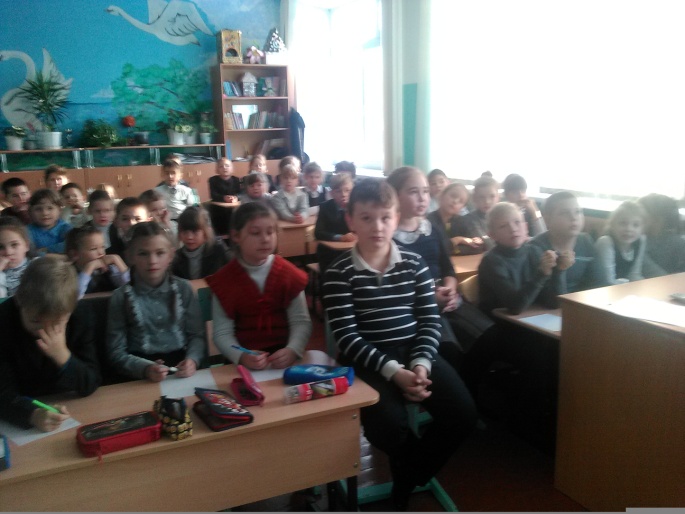 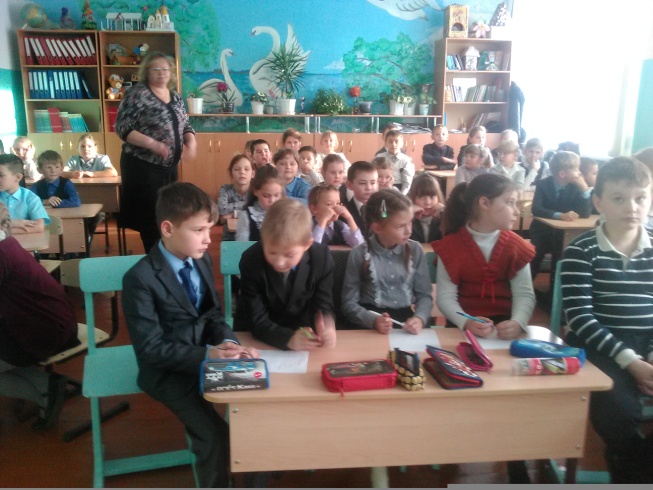 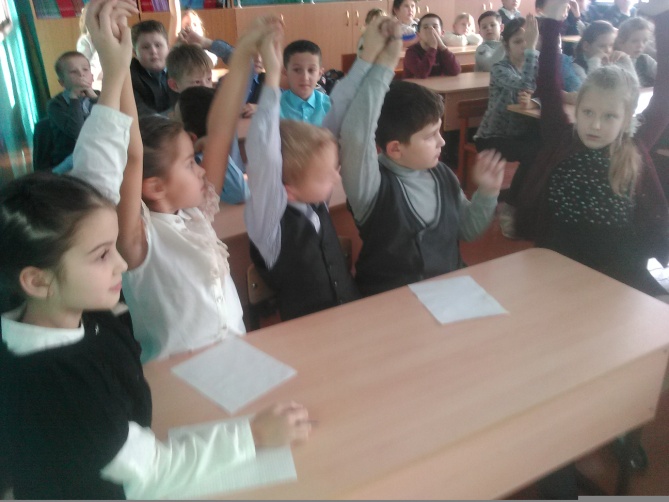 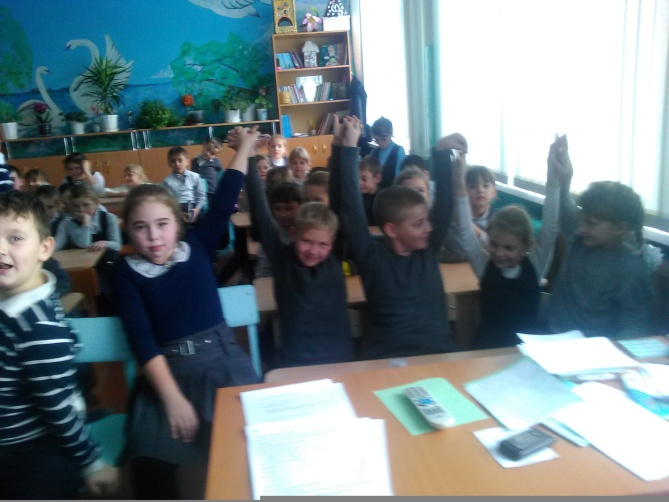 